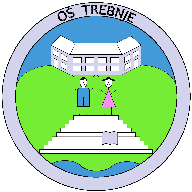 Seznam potrebščin za 9. razred OŠ Trebnje v šol. letu 2018/19Učbeniki – dobijo v šoli iz učbeniškega skladaDelovni zvezki – kupijo staršiPotrebščine *Potrebščine za pouk likovne umetnosti nabavi šola! Učenec prinese 10€ za likovni material.Izbirni predmeti - Izberite le delovne zvezke za tiste izbirne predmete, za katere se je odločil vaš otrok!M. M. Blažić et al.: NOVI SVET IZ BESED 9, berilo, založba ROKUS-KLETTEAN: 9789612716493M. Strnad: STIČIŠČE 9, učbenik, založba JUTROEAN: 9789616746885J. Razpotnik, D. Snoj: RAZISKUJEM PRETEKLOST 9, učbenik za zgodovino, prenova 2013, založba ROKUS-KLETTEAN: 9789612712990M. Svečko, A. Gorjan: SPOZNAVAM ŽIVI SVET, učbenik za biologijo v 9. razredu, založba DZSEAN: 9789610200796B. Beznec et al.: MOJA PRVA FIZIKA 2,  učbenik za 9. razred, PRENOVLJENO, založba MODRIJANEAN: 9789612416355M. Vrtačnik, S. A. Glažar, K. Wissiak Grm: MOJA PRVA KEMIJA, učbenik za 8. in 9. razred PRENOVLJENO, založba MODRIJANEAN: 9789612417192T. Tacol, Č. Frelih, J. Muhovič: LIKOVNO IZRAŽANJE 9, učbenik, PRENOVLJEN, založba KARANTANIJA DEBORAEAN: 9789616525817A. Pesek: GLASBA DANES IN NEKOČ 9, učbenik z dodatkom, POSODOBLJEN, založba ROKUS-KLETTEAN: 9789612716523IZBIRNI PREDMETIZBIRNI PREDMETF. Jin, l. Rohrmann, M. Zbranková: PRIMA PLUS A2.1, Deutsch für jugendliche, učbenik za nemščino, založba DZS-EPCEAN: 9783061206437D. Kapko, N. Cajhen, N. Drusany, M. B. Turk et al: SLOVENŠČINA ZA VSAK DAN 9 - IZDAJA S PLUSOM, samostojni delovni zvezek, založba ROKUS-KLETTEAN: 9789612717933T. Končan, V. Moderc, R. Strojan: SKRIVNOSTI ŠTEVIL IN OBLIK 9, samostojni delovni zvezek v 5 delih, založba ROKUS-KLETTEAN: 9789612716400M. Prosen: TABELE IN PODATKI, založba DZS – učenci jo jih kupili že v 8. razreduEAN: 9788634110753J. Skela: TOUCHSTONE 9, učbenik za angleščino z e - dodatkom, založba TANGRAMTega ne potrebujejo učenci na nižji zahtevnostni ravni, ker bodo še vedno uporabljali TOUCHSTONE 8.EAN: 9789616239448J. Skela: TOUCHSTONE 9, delovni zvezek za angleščino, založba TANGRAMTega ne potrebujejo učenci na nižji zahtevnostni ravni, ker bodo še vedno uporabljali TOUCHSTONE 8.EAN: 9789616239455H. Verdev: RAZISKUJEM SLOVENIJO 9, samostojni delovni zvezek za geografijo, založba ROKUS-KLETTEAN: 3831075925649M. Žerovnik: ROČNA ZEMLJEVIDA SLOVENIJE 1:500.000 in 1:725.000 (plastificiran, s flomastrom in gobico), založba DZSEAN: 9789610201892J. Razpotnik, D. Snoj: RAZISKUJEM PRETEKLOST 9, delovni zvezek za zgodovino, prenova 2013, založba ROKUS-KLETTEAN: 9789612714093S. Žigon, M. Pintarič, A. Jagodic: FIZIKA 9, samostojni delovni zvezek s poskusi, založba MKZEAN: 9789610144649KoličinaNazivPredmet2ZVEZEK, veliki A4, debelejši, črtastiSlovenščina, Glasbena umetnost2ZVEZEK, veliki A4, mali karoMatematika, Fizika4ZVEZEK, veliki A4, črtastiAngleščina, Zgodovina, Biologija, Kemija(2)ZVEZEK, veliki A4, črtasti - lahko lanskiGeografija, Likovna umetnost1PROZORNA mapaGeografija1SVINČNIK, trdota 2B – lahko lanskiLikovna umetnost1KEMIČNI SVINČNIK, moder1KEMIČNI SVINČNIK, rdeč2SVINČNIK, trdota HB1RADIRKA1ŠILČEK2RAVNILO GEOTRIKOTNIK1ŠESTILO, kakovostno, kovinsko1TEHNIČNI KALKULATOR, dvovrstični - lanski1LESENE BARVICEUčbenik/ delovni zvezekUčbenik/ delovni zvezekISBNISBNISBNISBNF. Jin, l. Rohrmann, M. Zbranková: PRIMA PLUS A2.1, Deutsch für jugendliche, delovni zvezek za nemščino, založba DZS-EPC, F. Jin, l. Rohrmann, M. Zbranková: PRIMA PLUS A2.1, Deutsch für jugendliche, delovni zvezek za nemščino, založba DZS-EPC, NemščinaEAN: 9783061206444NemščinaEAN: 9783061206444NemščinaEAN: 9783061206444NemščinaEAN: 9783061206444Učenci bodo še vedno potrebovali učbenik Amis et Compagnie 2, ki so ga uporabljali v 8. razredu.Učenci bodo še vedno potrebovali učbenik Amis et Compagnie 2, ki so ga uporabljali v 8. razredu.Francoščina Francoščina Francoščina Francoščina D. Slukan, J. Virtič: OBDELAVA GRADIV - KOVINE, delovni zvezek z delovnim gradivom za izbirni predmet, založba IZOTECH, D. Slukan, J. Virtič: OBDELAVA GRADIV - KOVINE, delovni zvezek z delovnim gradivom za izbirni predmet, založba IZOTECH, Obdelava gradiv, kovine EAN: 9789619158944Obdelava gradiv, kovine EAN: 9789619158944Obdelava gradiv, kovine EAN: 9789619158944Obdelava gradiv, kovine EAN: 9789619158944Z. Puncer: OBDELAVA GRADIV - LES, delovni zvezek z delovnim gradivom za izbirni predmet, založba IZOTECH, Z. Puncer: OBDELAVA GRADIV - LES, delovni zvezek z delovnim gradivom za izbirni predmet, založba IZOTECH, Obdelava gradiv, les EAN: 9789619104897Obdelava gradiv, les EAN: 9789619104897Obdelava gradiv, les EAN: 9789619104897Obdelava gradiv, les EAN: 9789619104897D. Slukan, J. Virtič: OBDELAVA GRADIV - UMETNE SNOVI, delovni zvezek z delovnim gradivom za izbirni predmet, založba IZOTECH, D. Slukan, J. Virtič: OBDELAVA GRADIV - UMETNE SNOVI, delovni zvezek z delovnim gradivom za izbirni predmet, založba IZOTECH, Obdelava gradiv, umetne snovi EAN: 9789619158913Obdelava gradiv, umetne snovi EAN: 9789619158913Obdelava gradiv, umetne snovi EAN: 9789619158913Obdelava gradiv, umetne snovi EAN: 9789619158913Potrebščine za izbirni predmetPotrebščine za izbirni predmetPotrebščine za izbirni predmetPotrebščine za izbirni predmetPotrebščine za izbirni predmetPotrebščine za izbirni predmetPotrebščine za izbirni predmet1ZVEZEK, veliki A4,  črtasti    ZVEZEK, veliki A4,  črtasti    Nemščina 1ZVEZEK, veliki A4, črtasti    ZVEZEK, veliki A4, črtasti    Francoščina 